Некоммерческое частное образовательное учреждениедополнительного образования «Автомобилист»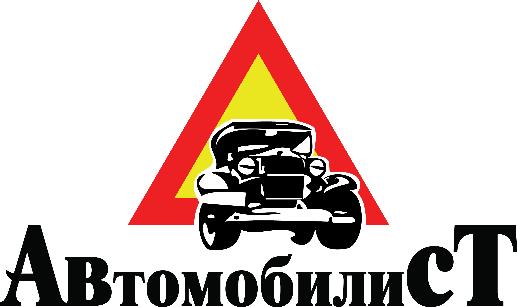 Адрес: 141370, Московская область, г. Хотьково,ул. 1-я Станционная, д.13.ИНН 5042117190, КПП 504201001 ОГРН 1115000000422Телефон: +7 499 550 44 44, + 7 496 543 07 58e-mail:  7246451@mail.ru сайт: https://1avtomobilist.ru/Учебные программы (прайс-лист)Обучение на право управления самоходными машинамиНаименование курсаСроки обученияСтоимость обученияВодитель внедорожных мототранспортных средств категории «АI» (квадроцикл)121 час10 500 руб."Подготовка водителей внедорожных автотранспортных средств категории «АII» (снегоболотоход)72 часа10 500 руб.Тракторист-машинист кат. «B»449 часов7 500 руб.Тракторист-машинист кат. «C»449 часов7 500 руб.Водитель Погрузчика кат. «В»480 часов15 000 руб.Водитель Погрузчика кат. «С»480 часов15 000 руб.Машинист экскаватора одноковшового360 часов7 500 руб.ДОПОГ И БДНаименование курсаСроки обученияСтоимость обученияПравила перевозки опасных грузов (ДОПОГ) - базовый курс28 часов10 000 руб.Правила перевозки опасных грузов (ДОПОГ) - базовый курс + цистерны28 часов12 000 руб.Правила перевозки опасных грузов (ДОПОГ) - базовый курс + класс 128 часов12 000 руб.Правила перевозки опасных грузов (ДОПОГ) - базовый курс + класс 728 часов12 000 руб.Правила перевозки опасных грузов (ДОПОГ) - базовый курс + цистерны + класс 128 часов15 000 руб.Правила перевозки опасных грузов (ДОПОГ) - базовый курс + цистерны + класс 728 часов15 000 руб.Правила перевозки опасных грузов (ДОПОГ) - базовый курс + цистерны + класс 1 + класс 728 часов15 000 руб.Контролер технического состояние автотранспортных средств256 часов15 000 р.Специалист ответственный за обеспечение безопасности дорожного движения (БДД)256 часов15 000 р.Диспетчер автомобильного и городского наземного транспорта252 часа15 000 р.Педагогические основы деятельности мастера производственного обучения вождению (МПОВ)288 часов12 000 р.Программа переподготовки преподавателей осуществляющих профессиональное обучение водителей транспортных средств различных категорий и подкатегорий256 часов12 000 р.Повышение квалификации работников назначенных в качестве лиц ответственных за обеспечение транспортной безопасности на транспортном средстве (для водителей)20 часов3 500 р.Повышение квалификации работников назначенных в качестве лиц ответственных за обеспечение транспортной безопасности в субъекте транспортной инфраструктуры (для руководителей)40 часов8 000 р.Водитель-наставник32 часа4 500 р.СПЕЦСИГНАЛЫНаименование курсаСроки обученияСтоимость обученияВодитель транспортных средств кат «А» оборудованных устройствами для подачи специальных световых и звуковых сигналов36 часов2 500 р.Водитель транспортных средств кат «В» оборудованных устройствами для подачи специальных световых и звуковых сигналов36 часов3 000 р.Водитель транспортных средств кат «С» оборудованных устройствами для подачи специальных световых и звуковых сигналов36 часов3 000 р.Водитель транспортных средств кат «D» оборудованных устройствами для подачи специальных световых и звуковых сигналов36 часов3 000 р.Водитель транспортных средств кат «B», «C» и «D» оборудованных устройствами для подачи специальных световых и звуковых сигналов36 часов3 500 р.ОХРАНА ТРУДАНаименование курсаСроки обученияСтоимость обученияА) Обучение по общим вопросам охраны труда и функционирования системы управления охраной труда40 часов4 500 руб.Б) Безопасные методы и приемы выполнения работ при воздействии вредных и (или) опасных производственных факторов, источников опасности, идентифицированных в рамках специальной оценки условий труда и оценки профессиональных рисков24 часа3 500 руб.В) Безопасные методы и приемы выполнения работ повышенной опасности, к которым предъявляются дополнительные требования в соответствии с нормативными правовыми актами, содержащими государственные нормативные требования охраны труда24 часа3 000 руб.Обучение по оказанию первой помощи пострадавшим16 часов3 000 руб.Использование (применение) средств индивидуальной защиты (СИЗ)24 часа3 000 руб.Безопасные методы и приемы выполнения работ в ограниченных и замкнутых пространствах для работников 1 группы40 часов4 000 руб.Безопасные методы и приемы выполнения работ в ограниченных и замкнутых пространствах для работников 2 группы40 часов4 500 руб.Безопасные методы и приемы выполнения работ в ограниченных и замкнутых пространствах для работников 3 группы48 часов5 000 руб.РАБОТЫ НА ВЫСОТЕНаименование курсаСроки обученияСтоимость обученияБезопасные методы и приемы выполнения работ на высоте с применением инвентарных лесов, средств подмащивания40 часов3 000 руб.Лица, ответственные за организацию и безопасное проведение работ на высоте с применением средств подмащивания44 часа4 500 руб.Безопасные методы и приемы выполнения работ на высоте для работников 1 группы40 часов4 000 руб.Безопасные методы и приемы выполнения работ на высоте для работников 2 группы48 часов4 500 руб.Безопасные методы и приемы выполнения работ на высоте для работников 3 группы56 часов5 000 руб.Обучение и внеочередная проверка знаний Правил по охране труда при работе на высоте (Приказ Минтруда от 16.11.2020 г. № 782н)16 часов2 000 руб.Ежегодная проверка знаний безопасных методов и приемов выполнения работ на высоте 10 часов2 000 руб.ПОЖАРНАЯ БЕЗОПАСНОСТЬНаименование курсаСроки обученияСтоимость обученияМеры пожарной безопасности для руководителей организаций, индивидуальных предпринимателей, лиц, назначенных руководителем организации, индивидуальным предпринимателем ответственными за обеспечение пожарной безопасности, в том числе в обособленных структурных подразделениях организации44 часа4 000 руб.Меры пожарной безопасности для руководителей эксплуатирующих и управляющих организаций, осуществляющих хозяйственную деятельность, связанную с обеспечением пожарной безопасности на объектах защиты, лиц, назначенных ими ответственными за обеспечение пожарной безопасности44 часа4 000 руб.Меры пожарной безопасности для лиц, на которых возложена трудовая функция по проведению противопожарного инструктажа40 часов4 000 руб.Меры пожарной безопасности для ответственных должностных лиц, занимающих должности главных специалистов технического и производственного профиля, должностных лиц, исполняющих их обязанности, на объектах защиты, предназначенных для проживания или временного пребывания 50 и более человек одновременно (за исключением многоэтажных жилых домов), объектов защиты, отнесенных к категориям повышенной взрывопожароопасности, взрывопожароопасности, пожароопасности44 часа4 000 руб.ЛИФТЫ, ЭСКАЛАТОРЫ, ПАССАЖИРСКИЕ КОНВЕЙЕРЫ И ПЛАТФОРМЫ ПОДЪЁМНЫЕ ДЛЯ ИНВАЛИДОВНаименование курсаСроки обученияСтоимость обученияСпециалист по организации эксплуатации лифтов (в соответствии с проф. стандартом №1444)40 часов12 000 руб.Специалист по организации технического обслуживания и ремонта лифтов (в соответствии с проф. стандартом №1444)40 часов12 000 руб.Специалист, ответственный за организацию эксплуатации эскалаторов и пассажирских конвейеров (в соответствии с проф. стандартом №989)40 часов12 000 руб.Специалист, ответственный за организацию технического обслуживания и ремонта эскалаторов и пассажирских конвейеров (в соответствии с проф. стандартом №989)40 часов12 000 руб.Специалист, ответственный за организацию эксплуатации платформ подъемных для инвалидов (в соответствии с проф. стандартом №989)40 часов12 000 руб.Специалист по организации монтажа электрических подъемников, лифтов, платформ подъемных для инвалидов, эскалаторов, пассажирских конвейеров (в соответствии с проф. стандартом №1142)40 часов12 000 руб.Специалист, ответственный за организацию технического обслуживания и ремонта платформ подъемных для инвалидов (в соответствии с проф. стандартом №989)40 часов12 000 руб.Электромеханик по лифтам (первичное обучение) (в соответствии с проф. стандартом №1441 «Электромеханик по лифтам»)264 часа12 000 руб.Электромеханик по лифтам (периодическая проверка знаний)16 часов4 500 руб.Монтажник электрических подъёмников (в соответствии с проф. стандартом №1443 «Монтажник лифтов, платформ подъемных для инвалидов, поэтажных эскалаторов»)264 часа12 000 руб.Монтажник электрических подъёмников (периодическая проверка знаний)16 часов4 500 руб.Электромеханик поэтажного эскалатора (пассажирского конвейера) (первичное обучение) (в соответствии с проф. стандартом №361 «Электромеханик по эксплуатации, техническому обслуживанию и ремонту эскалаторов и пассажирских конвейеров»)274 часа12 000 руб.Электромеханик поэтажного эскалатора (пассажирского конвейера) (периодическая проверка знаний)16 часов4 000 руб.Электромеханик по ремонту и обслуживанию платформ подъемных для инвалидов (первичное обучение) (в соответствии с проф. стандартом №1147 «Электромеханик по эксплуатации и обслуживанию платформ подъёмных для инвалидов»)274 часа12 000 руб.Электромеханик по ремонту и обслуживанию платформ подъёмных для инвалидов (периодическая проверка знаний)16 часов4 500 руб.Лифтер-оператор по обслуживанию лифтов (первичное обучение) (в соответствии с проф. стандартом №1442 «Лифтер-оператор по обслуживанию лифтов и платформ подъёмных»)170 часов5 000 руб.Лифтер-оператор по обслуживанию лифтов (периодическая проверка знаний)16 часов2 300 руб.Оператор (диспетчер) аварийно-диспетчерской службы (первичное обучение) (в соответствии с проф. стандартом №1420 «Диспетчер аварийно-диспетчерской службы»)160 часов5 000 руб.Оператор (диспетчер) аварийно-диспетчерской службы (периодическая проверка знаний)16 часов2 300 руб.Оператор поэтажного эскалатора (пассажирского конвейера) (первичное обучение) (в соответствии с проф. стандартом №1442 «Лифтер-оператор по обслуживанию лифтов и платформ подъёмных»)170 часов5 000 руб.Оператор поэтажного эскалатора (пассажирского конвейера) (периодическая проверка знаний)16 часов2 300 руб.Электромонтер диспетчерского оборудования и телеавтоматики (первичное обучение) (в соответствии с проф. стандартом №1445 «Специалист по оборудованию диспетчерского контроля»)56 часов6 000 руб.Электромонтер диспетчерского оборудования и телеавтоматики (периодическая проверка знаний)16 часов2 300 руб.Дежурный у эскалатора (первичное обучение)80 часов5 000 руб.Дежурный у эскалатора (периодическая проверка знаний)16 часов2 500 руб.Машинист эскалатора (очередная проверка знаний)16 часов2 600 руб.Грузоподъемные механизмы (ГПМ)Наименование курсаСроки обученияСтоимость обученияМашинист автомобильного крана (стрелового) (в соответствии с проф. стандартом №992)206 часов7 000 руб.Машинист автомобильного крана (стрелового) (повышение разряда)80 часов5 500 руб.Машинист автомобильного крана (стрелового) (очередная проверка знаний)16 часов4 000 руб.Машинист башенного крана (в соответствии с проф. стандартом №992)210 часов7 000 руб.Машинист башенного крана (повышение разряда)80 часов5 500 руб.Машинист башенного крана (очередная проверка знаний)16 часов4 000 руб.Машинист крана (на гусеничном и пневмоколесном ходу) (первичное обучение)  (в соответствии с проф. стандартом №992)212 часов7 000 руб.Машинист крана (на гусеничном и пневмоколесном ходу) (повышение разряда)80 часов5 500 руб.Машинист крана (на гусеничном и пневмоколесном ходу) (очередная проверка знаний)16 часов4 000 руб.Машинист крана (мостового и козлового) (в соответствии с проф. стандартом №992)200 часов7 000 руб.Машинист крана (мостового и козлового) (повышение разряда)80 часов5 500 руб.Машинист крана (мостового и козлового) (очередная проверка знаний)16 часов4 000 руб.Машинист крана-манипулятора (в соответствии с проф. стандартом №20)190 часов7 000 руб.Машинист крана-манипулятора (повышение разряда)80 часов5 500 руб.Машинист крана-манипулятора (очередная проверка знаний)16 часов4 000 руб.Машинист строительного подъемника (в соответствии проф. стандартом № 971)202 часа7 000 руб.Машинист строительного подъемника (повышение разряда)80 часов5 500 руб.Машинист строительного подъемника (очередная проверка знаний)16 часов4 000 руб.Машинист подъемника (вышки) (в соответствии проф. стандартом № 970)206 часов7 000 руб.Машинист подъемника (вышки) (повышение разряда)80 часов5 500 руб.Машинист подъемника (вышки) (очередная проверка)16 часов4 000 руб.Рабочий люльки (подъемника)72 часа5 000 руб.Рабочий люльки (подъемника) (очередная проверка знаний)16 часов2 500 руб.Рабочий люльки подъемника (вышки)48 часов4 000 руб.Стропальщик88 часов5 000 руб.Стропальщик (очередная проверка знаний)16 часов3 000 руб.Такелажник48 часов4 500 руб.Такелажник (очередная проверка знаний)16 часов3 200 руб.Электро-газо-сваркаНаименование курсаСтоимость обученияСтоимость обученияЭлектро-газо-сварщик (очередная проверка знаний)5 000 руб.5 000 руб.Электро-газо-сварщик (подтверждение разряда)6 000 руб.6 000 руб.Электро-газо-сварщик (повышение разряда) (экстернат)10 000 руб.10 000 руб.Сварщик 1 уровня (для работы на лифтах)13 000 руб.13 000 руб.Сварщик арматурных сеток и каркасов6 000 руб.6 000 руб.РАБОЧИЕ СПЕЦИАЛЬНОСТИНаименование курсаСтоимость обученияСтоимость обученияАккумуляторщик (первичное обучение)4 500 руб.4 500 руб.Аккумуляторщик (очередная проверка знаний)3 000 руб.3 000 руб.Аппаратчик химводоочистки (первичное обучение)7 000 руб.7 000 руб.Аппаратчик химводоочистки (очередная проверка знаний)3 500 руб.3 500 руб.Арматурщик (повышение квалификации)6 000 руб.6 000 руб.Асфальтобетонщик6 000 руб.6 000 руб.Бетонщик6 000 руб.6 000 руб.Изолировщик (повышение квалификации)6 000 руб.6 000 руб.Каменщик (повышение квалификации)6 000 руб.6 000 руб.Маляр (повышение квалификации)6 000 руб.6 000 руб.Машинист дизель-генераторной установки (повышение квалификации)6 000 руб.6 000 руб.Монтажник металлоконструкций (повышение квалификации)6 000 руб.6 000 руб.Оператор очистных сооружений (повышение квалификации)6 000 руб.6 000 руб.Монтажник стальных и ж/бетонных конструкций (повышение квалификации)6 000 руб.6 000 руб."Монтажник систем вентиляции кондиционирования воздуха пневмотранспорта и аспирации"6 000 руб.6 000 руб.Облицовщик-плиточник (повышение разряда)6 000 руб.6 000 руб.Оператор АЗС (первичное обучение)5 000 руб.5 000 руб.Оператор АЗС (очередная проверка знаний)3 500 руб.3 500 руб.Плотник (повышение квалификации)6 000 руб.6 000 руб.Слесарь-ремонтник (повышение квалификации)6 000 руб.6 000 руб.Стекольщик (повышение квалификации)6 000 руб.6 000 руб.Пропитчик электротехнических изделий (повышение квалификации)6 000 руб.6 000 руб.Слесарь-инструментальщик (повышение квалификации)6 000 руб.6 000 руб.Слесарь по ремонту и обслуживанию систем вентиляции и кондиционирования (повышение квалификации)6 000 руб.6 000 руб.Столяр (повышение квалификации)6 000 руб.6 000 руб.Наладчик автоматов и полуавтоматов (повышение квалификации)6 000 руб.6 000 руб.Слесарь механосборочных работ (повышение квалификации)6 000 руб.6 000 руб.Фрезировщик (повышение квалификации)6 000 руб.6 000 руб.Слесарь по сборке металлоконструкций (повышение квалификации)6 000 руб.6 000 руб.Шлифовщик (повышение квалификации)6 000 руб.6 000 руб.Токарь-расточник (повышение квалификации)6 000 руб.6 000 руб.Термист (повышение квалификации)6 000 руб.6 000 руб.Токарь (повышение квалификации)6 000 руб.6 000 руб."Формовщик изделий конструкций и строительных материалов"6 000 руб.6 000 руб.Штукатур (повышение квалификации)6 000 руб.6 000 руб.Электромонтажник по силовым сетям и электрооборудованию (повышение квалификации)6 000 руб.6 000 руб.Электромонтер по ремонту и обслуживанию электрооборудования (повышение квалификации)6 000 руб.6 000 руб.